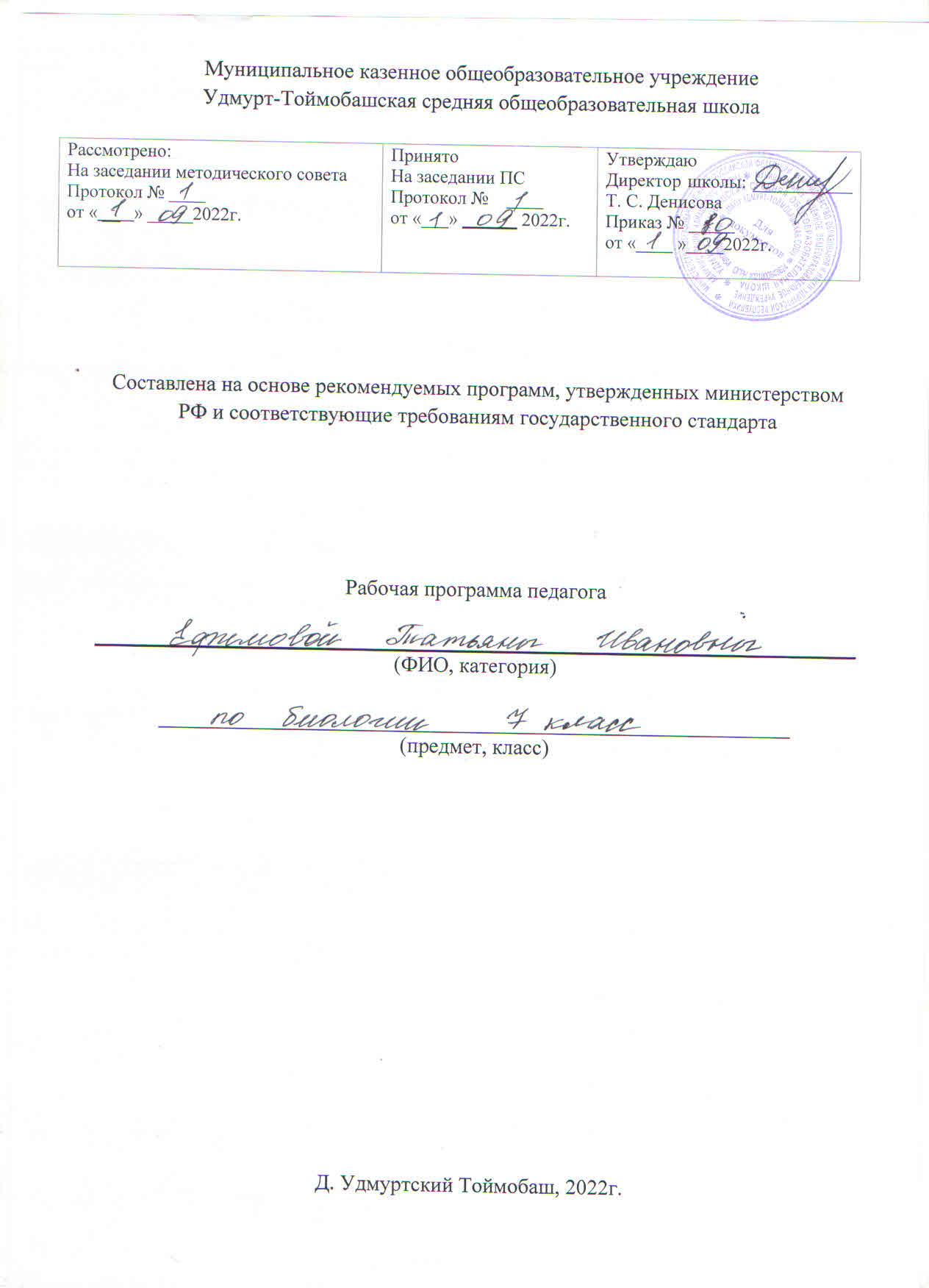 ПОЯСНИТЕЛЬНАЯ ЗАПИСКА.Федеральный закон Российской Федерации от 29 декабря 2012 г. № 279-ФЗ «Об образовании в Российской Федерации»Федерального государственнового основного общего образования(утв. приказом Министерства образования и науки РФ от 17 декабря . N 1897 (зарегистрирован Минюстом России 01.02.2011, рег. №19644) Примерная основная образовательная программа основного общего образования (одобрена решением федерального учебно-методического объединения по общему образованию (протокол от 8 апреля 2015 г. № 1/15).Приказ Минпросвещения от22.11.2019 №632 «О внесении изменений в федеральный перечень учебников, рекомендуемых к использованию при реализации имеющих государственную аккредитацию образовательных программ начального общего, основного общего, среднего общего образования, сформированный приказом Министерства просвещения Российской Федерации от 28 декабря 2018 г. №345 сформирован новый ФПУ на 2020-2021 учебный год Постановления Главного санитарного врача РФ от 29 декабря 2010 г. № 129 «Об утверждении Сан ПиН 2.4.2.2821-10 «Санитарно-эпидемологические требования к условиям и организации обучения в общеобразовательных учреждениях» с изменениями.Учебный план МКОУ Удмурт- Тоймобашской СОШ на 2022-2023 учебный год . Положение о рабочей программе МКОУ Удмурт- Тоймобашской СОШ.                         Авторской рабочей программы по биологии.Биология 5-9 класс. Автор программы: В.В. Пасечник и др. // Программы для   общеобразовательных учреждений. Биология. 5–11 классы. Сборник программ     – М.: Дрофа, 2011.УМК.В. В.Пасечника,  В.В. Латюшина, В.М. Пакулова«Биология. Животные» 7 класс.М.: Дрофа, (2015 г.)Согласно Федеральному государственному образовательному стандарту на изучение биологии в 7 классе отводится 68часов (2 часа в неделю), что соответствует базисному плану.Цели и задачи курса:- познакомить учащихся со строением, жизнедеятельности животных, их многообразием, индивидуальным и историческим развитием;- систематизировать знания учащихся о животных организмах и их многообразии;- продолжить формирование представлений о методах научного познания природы, элементарных умений, связанных с выполнением учебного исследования;- развивать у учащихся устойчивый интерес к естественнонаучным знаниям;- продолжить формирование основ экологических знаний, функционированию  биогеоценозов, их изменений под влиянием деятельности человека.- уделять  большое внимание познавательной активности учащихся, их мотивированности к самостоятельной учебной работе.Данная программа, ориентированная на использование учебника входящего в линию учебников по биологии для средней школы (5 – 11 классы),  Учебник:  В.В. Латюшин, В.А. Шапкин  «Биология. Животные» 7 класс: -  М.; Дрофа. 2015В 7 классе учащиеся получают знания о строении, жизнедеятельности и многообразии  животных, принципах их классификации; знакомятся с эволюцией строения живых организмов, взаимосвязью строения и функций органов и их систем, с индивидуальным развитием и эволюцией растений и животных. Они узнают о практическом значении биологических знаний как научной основе охраны природы, природопользования, сельскохозяйственного производства, медицины и здравоохранения, биотехнологии и отраслей производства, основанных на использовании биологических систем.В программах данной линии особое внимание уделено содержанию, способствующему формированию современной естественнонаучной картины мира, показано практическое применение биологических знаний, а также на развитие экологического образования школьников в процессе обучения биологии, а это совпадает  с поставленными  задачами  школы в области экологического образования.Рабочая программа предусматривает формирование у учащихся общеучебных умений и навыков, универсальных способов деятельности и ключевых компетенций. В этом направлении приоритетными для учебного предмета «Биология» на ступени основного общего образования являются: распознавание объектов, сравнение, классификация, анализ, оценка. В рабочей программе предусмотрены разнообразные формы организации учебного процесса, такие как  диалог, беседа, дискуссия, диспут, а также практические и лабораторные занятия. Основной формой организации учебного процесса  является урок. Применяются также варианты индивидуального, индивидуально-группового, группового и коллективного способа обучения.     В учебном процессе предусмотрено использование дистанционного обучения.        Из форм промежуточного контроля в учебном процессе преобладают такие как: устный  опрос, тестовые и письменные проверочные работы, индивидуальная работа по карточкам, биологический диктант, самостоятельная работа.          Содержание курса для 7 класса продолжает линию учебно-методических пособий по биологии, соответствующих современным образовательным стандартам.Место предмета в базисном учебном плане.По базисному учебному плану на предмет биология изучается по 2 часа в неделю. Общий объем учебного времени составляет 68 часов ( 1 час в неделю+1 час за счет школьного компонента), т.к .содержание данного курса является основополагающим для дальнейшего изучения биологии ,а уровень сложности предметного материала достаточно высок, к тому же программа куртса насыщена лабораторными работами. Активно включаются в изучение предмета часы регионального компонента. Средства и наглядности используются центра «Точки роста».Планируемые результаты освоения Личностные результаты обучения Учащиеся должны:-   знать правила поведения в природе; -   понимать основные факторы, определяющие взаимоотношения человека и природы;-   уметь реализовывать теоретические познания на практике;-   видеть значение обучения для повседневной жизни и осознанного выбора профессии;-  проводить работу над ошибками для внесения корректив в усваиваемые знания;-   испытывать любовь к природе, чувства уважения к ученым, изучающим животный мир, и эстетические чувства от общения с животными;-   признавать право каждого на собственное мнение;-формировать эмоционально-положительное отношение сверстников к себе через глубокое знание зоологической науки;-   проявлять готовность к самостоятельным поступкам и действиям на благо природы;-   уметь отстаивать свою точку зрения; -   критично относиться к своим поступкам, нести ответственность за их последствия;-   уметь слушать и слышать другое мнение, вести дискуссию, уметь оперировать фактами как для доказательства, так и для опровержения существующего мнения.Метапредметные результаты обученияУчащиеся должны уметь:-  давать характеристику методам изучения биологических объектов;-  классифицировать объекты по их принадлежности к систематическим группам;-  наблюдать и описывать различных представителей животного мира;-  использовать знания по зоологии в повседневной жизни;-  применять двойные названия животных в общении со сверстниками, при подготовке сообщений, докладов, презентаций.Предметные результатыУчащийся научится:выделять существенные признаки биологических объектов (клеток и организмов растений, животных, грибов, бактерий) и процессов, характерных для живых организмов;аргументировать, приводить доказательства родства различных таксонов растений, животных, грибов и бактерий;аргументировать, приводить доказательства различий растений, животных, грибов и бактерий;осуществлять классификацию биологических объектов (растений, животных, бактерий, грибов) на основе определения их принадлежности к определенной систематической группе;раскрывать роль биологии в практической деятельности людей; роль различных организмов в жизни человека;объяснять общность происхождения и эволюции систематических групп растений и животных на примерах сопоставления биологических объектов;выявлять примеры и раскрывать сущность приспособленности организмов к среде обитания;различатьпо внешнему виду, схемам и описаниям реальные биологические объекты или их изображения, выявлять отличительные признаки биологических объектов;сравнивать биологические объекты (растения, животные, бактерии, грибы), процессы жизнедеятельности; делать выводы и умозаключения на основе сравнения;устанавливать взаимосвязи между особенностями строения и функциями клеток и тканей, органов и систем органов;использовать методы биологической науки: наблюдать и описывать биологические объекты и процессы; ставить биологические эксперименты и объяснять их результаты;знать и аргументировать основные правила поведения в природе;анализировать и оценивать последствия деятельности человека в природе;описывать и использовать приемы выращивания и размножения культурных растений и домашних животных, ухода за ними;знать и соблюдать правила работы в кабинете биологии.Учащийся получит возможность научиться:находить информацию о растениях, животных грибах и бактериях в научно-популярной литературе, биологических словарях, справочниках, Интернет ресурсе, анализировать и оценивать ее, переводить из одной формы в другую;основам исследовательской и проектной деятельности по изучению организмов различных царств живой природы, включая умения формулировать задачи, представлять работу на защиту и защищать ее.использовать приемы оказания первой помощи при отравлении ядовитыми грибами, ядовитыми растениями, укусах животных; работы с определителями растений; размножения и выращивания культурных растений, уходом за домашними животными;ориентироваться в системе моральных норм и ценностей по отношению к объектам живой природы (признание высокой ценности жизни во всех ее проявлениях, экологическое сознание, эмоционально-ценностное отношение к объектам живой природы);осознанно использовать знания основных правил поведения в природе; выбирать целевые и смысловые установки в своих действиях и поступках по отношению к живой природе; создавать собственные письменные и устные сообщения о растениях, животных, бактерия и грибах на основе нескольких источников информации, сопровождать выступление презентацией, учитывая особенности аудитории сверстников;работать в группе сверстников при решении познавательных задач связанных с изучением особенностей строения и жизнедеятельности растений, животных, грибов и бактерий, планировать совместную деятельность, учитывать мнение окружающих и адекватно оценивать собственный вклад в деятельность группы. Содержание программыБиология. «Животные» 7 класс авторовВ. В.Пасечника, В.В. Латюшина, В.М. Пакуловой(68 часов, 2 часа в неделю)Введение (2 часа)История развития зоологии. Современная зоология. Сходство и различия животных и растенийРаздел 1. Простейшие (2 часа)Простейшие: многообразие, среда и места обитания; образ жизни и поведение; биологические и экологические особенности; значение в природе и жизни человека; колониальные организмы.ДемонстрацияЖивые инфузории. Микропрепараты простейших.Раздел 2. Многоклеточные животные (31 час)Беспозвоночные животные.Тип Губки: многообразие, среда обитания, образ жизни; биологические и экологические особенности; значение в природе и жизни человека.Тип Кишечнополостные: многообразие, среда обитания, образ жизни; биологические и экологические особенности; значение в природе и жизни человека; исчезающие, редкие и охраняемые виды.Типы Плоские: многообразие, среда обитания, образ жизни; биологические и экологические особенности; значение в природе и жизни человека.Типы Круглые:многообразие, среда обитания, образ жизни; биологические и экологические особенности; значение в природе и жизни человека.Тип Кольчатые черви: многообразие, среда и места обитания; образ жизни и поведение; биологические и экологические особенности; значение в природе и жизни человека.Демонстрация Микропрепарат пресноводной гидры. Образцы коралла. Влажный препарат медузы. Видеофильм.Типы Плоские, Круглые, Кольчатые черви: многообразие, среда и места обитания; образ жизни и поведение; биологические и экологические особенности; значение в природе и жизни человека.Лабораторные и практические работыМногообразие кольчатых червей.Тип Моллюски: многообразие, среда обитания, образ жизни и поведение; биологические и экологические особенности; значение в природе и жизни человека.ДемонстрацияМногообразие моллюсков и их раковин.Тип Иглокожие: многообразие, среда обитания, образ жизни и поведение; биологические и экологические особенности; значение в природе и жизни человека.ДемонстрацияМорские звезды и другие иглокожие. Видеофильм.Тип Членистоногие. Класс Ракообразные: многообразие; среда обитания, образ жизни и поведение; биологические и экологические особенности; значение в природе и жизни человека.Лабораторные и практические работыЗнакомство с разнообразием ракообразных.Класс Паукообразные: многообразие, среда обитания, образ жизни и поведение; биологические и экологические особенности; значение в природе и жизни человека.Класс Насекомые: многообразие, среда обитания, образ жизни и поведение; биологические и экологические особенности; значение в природе и жизни человека.Лабораторные и практические работыИзучение представителей отрядов насекомыхТип Хордовые. Класс Ланцетники. Позвоночные животные. Надкласс Рыбы: многообразие (круглоротые, хрящевые, костные); среда обитания, образ жизни, поведение; биологические и экологические особенности; значение в природе и жизни человека; исчезающие, редкие и охраняемые виды.Лабораторные и практические работыНаблюдение за внешним строением и передвижением рыб.Класс Земноводные: многообразие; среда обитания, образ жизни и поведение; биологические и экологические особенности; значение в природе и жизни человека; исчезающие, редкие и охраняемые виды.Класс Пресмыкающиеся: многообразие; среда обитания, образ жизни и поведение; биологические и экологические особенности; значение в природе и жизни человека; исчезающие, редкие и охраняемые виды.Класс Птицы: многообразие; среда обитания, образ жизни и поведение; биологические и экологические особенности; значение в природе и жизни человека; исчезающие, редкие и охраняемые виды.Лабораторные и практические работыИзучение внешнего строения птиц.ЭкскурсииИзучение многообразия птиц.Класс Млекопитающие: важнейшие представители отрядов; среда обитания, образ жизни и поведение; биологические и экологические особенности; значение в природе и жизни человека; исчезающие, редкие и охраняемые виды.ДемонстрацияВидеофильм.Раздел 3. Эволюция строения и функций органов и их систем у животных (10 часов)Покровы тела. Опорно-двигательная система и способы передвижения. Полости тела. Органы дыхания и газообмен. Органы пищеварения. Обмен веществ и превращение энергии. Кровеносная система. Кровь. Органы выделения.Органы чувств, нервная система, инстинкт, рефлекс. Регуляция деятельности организма.ДемонстрацияВлажные препараты, скелеты, модели и муляжи.Лабораторные и практические работы Изучение особенностей различных покровов тела.Раздел 4. Индивидуальное развитие животных (4 часа)Продление рода. Органы размножения. Способы размножения животных. Оплодотворение. Развитие животных с превращением и без. Периодизация и продолжительность жизни животных.Лабораторные и практические работыИзучение стадий развития животных и определение их возраста.Раздел 5. Развитие и закономерности размещения животных на Земле(3 часа)Доказательства эволюции: сравнительно-анатомические, эмбриологические, палеонтологические. Ч. Дарвин о причинах эволюции животного мира. Усложнение строения животных и разнообразие видов как результат эволюции.Ареалы обитания. Миграции. Закономерности размещения животных.Демонстрация Палеонтологические доказательства эволюции.Раздел 6. Биоценозы (5часов)Естественные и искусственные  биоценозы (водоем, луг, степь, тундра, лес, населенный пункт). Факторы среды и их влияние на биоценозы. Цепи питания, поток энергии. Взаимосвязь компонентов биоценоза и их приспособленность друг к другу.ЭкскурсииИзучение взаимосвязи животных с другими компонентами биоценоза. Фенологические наблюдения за весенними явлениями в жизни животных.Раздел 7. Животный мир и хозяйственная деятельность человека (5 часов)Влияние деятельности человека на животных. Промысел животных.Одомашнивание. Разведение, основы содержания и селекции сельскохозяйственных животных.Охрана животного мира: законы, система мониторинга, охраняемые территории. Красная книга. Рациональное использование животных.ЭкскурсииПосещение выставок сельскохозяйственных и домашних животных.Резерв времени— 3 часаТематическое планированиеКонтрольные работы:5Лабораторные работы:8Календарно- тематическое планирование 7 класс.Критерии оцениванияОценка устного  ответа учащихсяОтметка "5" ставится в случае: 1. Знания, понимания, глубины усвоения обучающимся всего объёма программного материала. 
2. Умения выделять главные положения в изученном материале, на основании фактов и примеров обобщать, делать выводы, устанавливать межпредметные и внутрипредметные связи, творчески применяет полученные знания в незнакомой ситуации. 
3. Отсутствие ошибок и недочётов при воспроизведении изученного материала, при устных ответах устранение отдельных неточностей с помощью дополнительных вопросов учителя, соблюдение культуры устной речи. 
Отметка "4":1. Знание всего изученного программного материала. 
2. Умений выделять главные положения в изученном материале, на основании фактов и примеров обобщать, делать выводы, устанавливать внутрипредметные связи, применять полученные знания на практике. 
3. Незначительные (негрубые) ошибки и недочёты при воспроизведении изученного материала, соблюдение основных правил культуры устной речи. 
Отметка "3" (уровень представлений, сочетающихся с элементами научных понятий): 
1. Знание и усвоение материала на уровне минимальных требований программы, затруднение при самостоятельном воспроизведении, необходимость незначительной помощи преподавателя. 
2. Умение работать на уровне воспроизведения, затруднения при ответах на видоизменённые вопросы. 
3. Наличие грубой ошибки, нескольких негрубых при воспроизведении изученного материала, незначительное несоблюдение основных правил культуры устной речи.Отметка "2": 
1. Знание и усвоение материала на уровне ниже минимальных требований программы, отдельные представления об изученном материале. 
2. Отсутствие умений работать на уровне воспроизведения, затруднения при ответах на стандартные вопросы. 
3. Наличие нескольких грубых ошибок, большого числа негрубых при воспроизведении изученного материала, значительное несоблюдение основных правил культуры устной речи. Критерии и нормы оценки знаний и умений обучающихся за           практические и лабораторные работы по биологии.Критерии оценивания:1. Правильность и самостоятельность определение цели данной работы-12. Выполнение работы в полном объёме с соблюдением необходимой последовательности проведения опытов, измерений-13. самостоятельный, рациональный выбор и подготовку необходимого оборудования для выполнения работ обеспечивающих получение наиболее точных результатов-14. Грамотность, логичность описания хода практических (лабораторных) работ-15. Правильность формулировки выводов-16. Точность выполнения всех записей, таблиц, рисунков, чертежей, графиков, вычислений -27. Аккуратность выполнения всех записей, таблиц, рисунков, чертежей, графиков, вычислений-18. Соблюдение правил техники безопасности при выполнении работ-1Оценивание:- низкий уровень — менее 40 % (оценка «плохо», отметка «1»)- пониженный — 40-49 % (оценка «неудовлетворительно», отметка «2»)- базовый - 50-74 % (оценка «удовлетворительно», отметка «3»)- повышенный - 75-90 % (оценка «хорошо», отметка «4»)- высокий уровень - 91-100% (оценка «отлично», отметка «5»)Контрольные работыТест №1  «Введение»Выберите один правильный ответ из четырех предложенныхА1.   В 17 в. микроскоп изготовилР.Гук                                               3) К. ЛиннейА. Левенгук                                    4) Ж.Б.ЛамаркА2. Самую значимую систему классификации живых организмов в 1735г. разработал А. Левенгук                                     3) АристотельМ. В.Ломоносов                              4)  К.ЛиннейА3. Основной систематической категорией в биологии является отряд                                                3) видрод                                                    4) типА4. Двойное название животных включаетсемейство и род                              3) тип и семействород и вид                                         4) тип и царствоА5. Наука, изучающая поведение животных, - этоорнитология                                    3) эволюцияэтология                                           4 )энтомологияА6. Китообразные – это тип                                                  3) царствоотряд                                               4) классА7. Переходные формы между представителями некоторых классов позвоночных животных были описаны и воссозданы благодаряизучению ископаемых животныхнаблюдению за современными животнымиосуществлению селекции животныхосуществлению лабораторных экспериментовА8. Самым большим царством живых организмов является царство животных                                        3) грибоврастений                                          4) бактерий     А9. Представителей царства животных изучает микробиология                                 3) физиологиязоология                                            4) геология    А10. Клетки животных отличаются от клеток растенийстроением оболочки, не содержащей целлюлозы, и отсутствием пластид  строением оболочки, не содержащей целлюлозы, и наличием пластид строением ядерной  оболочки, и наличием пластид                   строением оболочки, не содержащей целлюлозы, и наличием ядраВыберите три правильных ответа из шести предложенныхВ1. Накопление знаний о животных в древности привело к тому, что люди развивали науки, связанные с возделыванием земли создавали орудия лова и добычи и  совершенствовали способы загонной охотысооружали гигантские постройки для содержания животных рядом со своими поселениямисистематизировали сведения о лекарственных растенияхсистематизировали сведения о сельскохозяйственных растениях осваивали новые варианты использования продуктов промысла и животноводстваВ2. О промысловых животных древние охотники зналиповедение и места обитания представителей каждого видасистематическое положение каждого видапредпочитаемые кормапути сезонных миграцийточное назначение каждого видаособенности функционирования их внутренних органовВ3. Значения, полученные в результате изучения животного мира, важны дляразработки безвредных для человека биологических методов борьбы с вредителями сельского хозяйстваискусственного разведения ценных пород рыб и сохранения животных, находящихся на грани вымиранияизучения вопросов анатомии и морфологии растенийвыведения новых пород домашних животных и одомашнивания диких животныхпроектирования промышленных объектовустановления последовательности исторических событийВ4. Установите соответствие между учеными и их достижениями в области изучения животныхДостиженияА) описал образ жизни, поведение и места обитания животныхБ) ввел в науку систематические категорииВ) предложил классификацию животного мираГ) составил систематическую сводку животных – «Лестницу существ»Д) описал спячку, линьку и питание различных животныхЕ) предложил использовать латинский язык для обозначения названий животныхУченые: 1) К. Линней     2) АристотельВ5.Установите соответствие между науками и объектами их изучениями  Объекты                                                             НаукиА) жаворонок                                                      1) ихтиологияБ) скумбрия                                                          2) орнитологияВ) снегирьГ) ласточкаД) окуньЕ) судакВ6.Установите соответствие между достижениями в области зоологии и их значениями Достижения                                                          А) разработка мер борьбы с вредителямиБ) акклиматизация промысловых позвоночныхВ) восстановление численности соболя, бобра, морского котикаГ) повышения продуктивности сельскохозяйственных животныхД) создание заповедников и заказниковЕ) выведение новых пород сельскохозяйственных животных Значениерешение проблем питания людейохрана природыВ7. Установите последовательность, показывающую расположение систематических категорий по мере возрастания  А) семейство Б) видВ) родГ) отрядД) подтипЕ) типЖ) царство З) классТест № 2  «Простейшие»Выберите один правильный ответ из четырех предложенныхА1. К простейшим относитсягидра                                                                     3) амёбаспирогира                                                             4) фукусА2. Плотная защитная оболочка, образующая у простейших при изменении условий среды, называется наружным скелетом                                          3) панциремцистой                                                                 4) покровомА3. Для корненожек характерно движение за счетресничек                                                               3) жгутиковминерального скелета                                         4) ложноножекА4. Жгутиконосцы имеют только один жгутик                                              3) ложноножкитолько два жгутика                                               4) один, два или много жгутиковА5. Фотосинтезировать способнывсе жгутиконосцытолько свободноживущие жгутиконосцывсе растительные жгутиконосцытолько колониальные формы жгутиконосцевА6. Каждая клетка колонии жгутиконосцев по своему строению напоминает эвглену зеленую хламидомонадуинфузорию туфелькуамебу обыкновенную А7. К жгутиконосцам, ведущим паразитический образ жизни, относится фораминифера                                                 3) эвглена зеленая трипаносома                                                    4) инфузория туфелькаА8. Обитают в кишечнике животных, питаются содержимым кишечника, разрушают его слизистую оболочку паразитические инфузории                             3) радиоляриихламидомонады                                                4) хлореллыА9. К простейшим, имеющим минеральный скелет, относятсярадиолярии                                                        3) споровикиинфузории                                                         4) хламидомонадыА10. Одноклеточные организмы, ведущие только паразитический образ жизни, - это радиолярии                                                          3) споровикисолнечники                                                          4) фораминиферыА11. Дизентерийная амеба и малярийный плазмодий являются опасными возбудителямиинфекционных заболеваний и относятся ккорненожкам и споровикамкорненожкам и радиолярияминфузориям и споровикамкорненожкам и солнечникамА12. Инфузории передвигаются при помощи ложноножек                                                          3) ресничекжгутиков                                                                4) тока водыВыберите три правильных ответа из шести предложенныхВ1. Простейшие – это организмы, которые являются эукариотамипитаются готовыми органическими веществамисостоят только из одной клеткиявляются одноклеточными или колониальными организмамиявляются только колониальными формамиявляются прокариотамиВ2. Для инфузории, как наиболее сложноорганизованных простейших, характерно наличие колониальных формналичие одноклеточных или колониальных формсвободное питание и паразитизмсвободное, прикрепленное обитание и паразитизмналичие двух разных по величине ядерприкрепленное обитание и паразитизмВ3. Большое значение в природе и жизни человека простейшие имеют потому, чтоявляются возбудителями различных болезней человека и животныхпитаются в основном бактериями и другими простейшимиявляются незаменимым кормом для других животныхраковинки простейших образуют известковые отложенияпитаются как растительные организмыобитают только в морской водеВ4.Установите соответствие между систематическими группами простейших и их представителями Представители простейших                                Систематическая группаА) фораминифера                                                                     1) ЖгутиконосцыБ) трипаносома                                                                         2) СпоровикиВ) малярийный плазмодий                                                      3) КорненожкиГ) грегаринаД) дизентерийная амебаЕ) лямблияЖ) трихомонадаВ5. Установите соответствие между представителями простейших и их образом жизниПростейшие                                                   Образ жизни А) инфузория туфелька                                             1) свободноживущие Б) амеба обыкновенная                                              2) паразитические В) трихомонада  Г) солнечник Д) эвглена зеленая Е) лейшманияВ6. Установите соответствие между представителями простейших и их способом перемещенияПредставители простейших                                    Способ перемещения А) фораминифера                                                                         1) при помощи ложноножек Б)  инфузория туфелька                                                               2) при помощи жгутиков   В)  дизентерийная амеба                                                              3)при помощи ресничек Г) вольвокс Д) трипаносома      Е)  эвглена зеленая Ж) лямблияВ7. Установите последовательность событий, связанных с перенесением простейших неблагоприятных условийобразование плотной защитной оболочкинахождение в стадии цистызавершение действия неблагоприятных условийнаступление неблагоприятных условийразрушение плотной защитной оболочкиВ8.Установите последовательность событий, приводящих к образованию известковых отложенийобразование известковых отложенийпостепенное откладывание на дне слоя раковинокгибель простейшегораковинка опускается на дноТест № 3 «Беспозвоночные»Выберите один правильный ответ из четырех предложенныхА1.  Для губок характерно  1) пористое тело, состоящее из двух слоев  2) наличие раковины  3) образование цисты  4) наличие зобаА2. В основе систематики губок лежитколичество и состав скелетных иглразнообразие форм и состав скелетных иглразмер и количество  скелетных иглразнообразие форм  и количество  скелетных иглАз. Для кишечнополостных характерно лучевая симметриядвусторонняя симметрияосевая симметрия осевая и двусторонняя симметрияА4. Энтодерма укишечнополостных животных образована клеткамиэпителиально-мускульными и стрекательнымижелезистыми и нервными клетками железистыми и эпителиально-мускульными клеткамиэпителиально-мускульными и нервными клеткамиА5. Полость тела плоских червей заполнена мышцами                                                                          3) нервными клеткамижидкостью                                                                        4) паренхимойА6. Чередование поколений – особенность, которая впервые появляется у плоских червей                                                                3) губоккишечнополостных                                                         4) круглых червей А7. У круглых червей отсутствуют системыпищеварительная дыхательнаявыделительная и половаядыхательная и кровеноснаядыхательная и выделительнаяА8. Органы чувств и замкнутая кровеносная система впервые появляется у круглых червей                                                                     3) плоских червейкольчатых червей                                                                 4) моллюсковА9. Дышат в воде жабрами, а на суше – мешкообразными легкимимоллюски                                                                              3) губкикольчатые черви                                                                   4) насекомыеА10. Представители отрядов Таракановые и Прямокрылые развиваются с полным превращением, личинки похожи на взрослых насекомых без полного превращения, личинки не похожи на взрослых насекомыхс полным превращением, личинки не похожи на взрослых насекомыхбез полного превращения, личинки похожи на взрослых насекомыхА11. У бабочек чешуйками покрытытолько туловищетолько две пары крыльеводна пара крыльев и туловищедве пара крыльев и туловищеА12. Самая многочисленная в мире группа животных – этонасекомые                                                                                3) губкииглокожие                                                                                4) круглые червиА13. Вне организма пищеварение осуществляется у клещей                                                                                     3) пчелпауков                                                                                      4) иглокожихА14. У муравьев собирателями пищи, солдатами и хранителями жидкой пищи являютсямолодые самцы и самкирабочие муравьимуравьи других видов, живущие в муравейникесамкиА15. У пчел не работают, не защищают семью и не могут добывать пищу самостоятельномолодые матки                                                                       3) старые маткитрутни                                                                                      4) старые рабочие пчелыВыберите три правильных ответа из шести предложенныхВ1. Известны следующие характерные черты образа жизни губокгубки одного и того же вида всегда имеют одинаковую форму телавсе губки обитают только в морской средев зависимости от условий губки одного и того же вида могут различаться по форме телавсе губки обитают как в морской, так и в пресной водегубки ведут только прикрепленный образ жизнигубки живут несколько тысяч летВ2. В наружном слое тела гидры расположены клеткижелезистые                                                                  4) нервныестрекательные                                                             5) промежуточныеэпителиальные                                                            6) соединительныеВ3. Паразитический образ жизни плоских червей возможен потому, чтоу них есть специальные присоски или крючьявсасывание питательных веществ идет только через покровы телау них хорошо развита пищеварительная системапри размножении образуется большое количества яиц, характерно живорождение и чередование поколенийразмножение осуществляется только во внешней средев процессе эволюции у них произошла утрата пищеварительной системыВ4. Мантийная полость моллюсков – это полостьв которую открывается анальное, половое и выделительные отверстияучаствующая только в дыхании и размноженииучаствующая только в дыхании и питаниив которой расположены органы дыхания и химического чувствамежду мантией и телом моллюскаобеспечивающая кровообращениеВ5. Установите соответствие между классами и типами Моллюски и Иглокожие Классы                                               ТипыА) Морские лилии                                                   1) МоллюскиБ) Морские звезды                                                   2) ИглокожиеВ) БрюхоногиеГ) Морские ежи Д) Двустворчатые Е) ОфиурыЖ) ГолотурииЗ) ГоловоногиеВ6. Установите соответствие между представителями и классами членистоногихПредставители                                       Классы членистоногихА) скорпион                                                                   1) РакообразныеБ) омар                                                                            2) ПаукообразныеВ) рак-отшельник                                                           3) Насекомые  Г) сенокосецД) муравей рыжий леснойЕ) уховерткаЖ) кобылка бескрылаяЗ) клещ таежныйВ7. Установите соответствие между некоторыми отрядами насекомых и типами их ротового аппаратаОтряд насекомых                                   Тип ротового аппаратаА) Таракановые                                                               1) сосущийБ) Прямокрылые                                                              2) грызущийВ) Жесткокрылые (жуки)Г) СтрекозыД) ВшиЕ) БабочкиВ8. Установите  последовательность стадий развития бабочкивзрослое насекомое                                           3) гусеницаяйцо                                                                     4) куколкаВ9.  Установите последовательность событий при роении пчелстарая матка с частью  рабочих пчел покидает улейодин из трутней спаривается в воздухе с молодой маткой и погибаетвыход молодой маткивозвращение оплодотворенной молодой матки в улейоткладка яиц молодой маткойгибель остальных трутнейТест № 4 «Позвоночные»Выберите один правильный ответ из четырех предложенныхА1. Ланцетник – это низшее хордовое животное, живущее только в морской воденизшее хордовое животное, живущее только в морской и речной  водевысшее  хордовое животное, живущее только в морской водевысшее хордовое животное, живущее только в морской и речной водеА2. Костная ткань у миног и миксинприсутствует в некоторых участках хордыотсутствует, сохраняется хордаприсутствует только на ранних стадиях развитияприсутствует только на поздних стадиях развитияА3. Плавательный пузырь отсутствует у осетра                                                                 3) акулылеща                                                                    4) форелиА4. Орган слуха у рыботсутствуетпредставлен внутренним ухом – лабиринтомпредставлен внутренним ухом – замкнутыми ямкамипредставлен наружным  ухом отверстием и внутренним ухомА5. Разделение сердца на камеры впервые произошло у круглоротых                                                     3) рыбланцетника                                                       4) земноводных   А6. Морская кошка – этоводное млекопитающеерыба отряда Химерообразныеживородящая акуларыба отряда КарпообразныеА7.  Проходными называют рыб, которые для размноженияперемещаются из моря в рекуперемещаются из одной реки в другуюперемещаются в пределах морей проплывают много километров по рекамА8. Двоякодышащие рыбы дышатна ранних стадиях развития – жабрами, затем – легкиминаружными жабрами и кожейжабрами и легкими в зависимости от условий средылегкими и кожейА9. Температура тела у амфибийпостоянная только в холодное время годапостоянная только в теплое время сутокнепостоянная и зависит от температуры окружающей средынепостоянная только у личинокА10. Два круга кровообращения и трехкамерное сердце впервые появляется увзрослых земноводных                                          3) рыбпресмыкающихся                                                   4) птицА11. Раздвоенный кончик языка у рептилий необходим дляосязания, равновесияосязания, вкуса и обоняниявкуса, равновесия и обоняниявкуса и осязанияА12. Маневренность птиц при полете обеспечиваютлегочные мешки                                                   3) рулевые перьяклюв                                                                       4) интенсивный обмен веществА13. Перья у гусеобразных не намокают, так как у них есть много легкого и прочного пухаесть смазка из жироподобного веществаперья мелкие и неплотныечередуются рядами пуховые и плотные перьяА14. Всех хищных объединяет сходствов способе питания и образе жизнив образе жизни и строении зубного аппаратав способе питания и способе размноженияв строении зубного аппарата и способе питанияА15. У приматов хорошо развитыобоняние и осязание                                                   3) слух и зрениеобоняние и слух                                                          4) зрение осязаниеВыберите три правильных ответа из шести предложенныхВ1. Для костных рыб характерноналичие хорды на протяжении всей жизнибрюшные и грудные плавники – парные, а спинные плавники – непарныеотсутствие жаберных крышекналичие плавательного пузыряотсутствие боковой линииналичие жаберных крышекВ2. Общими признаками для всех земноводных являетсяприспособленность к жизни как на суше, так и в водеороговевшие кожные покровынепостоянная температура теладыхание только кислородом воздухараздельнополыеглаза, не защищенные векамиВ3. Общими признаками рептилий являетсяоткладывание яиц, покрытых кожистой оболочкой или скорлупойдвухкамерное сердцеорганы выделения – мальпигиевы сосудысухая, покрытая чешуйками и щиткамидыхание с  помощью легкихпостоянная температура телаВ4. Установите соответствие между представителями  класса Птицы и отрядами, к которым они относятсяПредставители                                        ОтрядыА) лебедь – шипун                                                          1) Дневные хищные птицыБ) лунь                                                                              2) ГусеобразныеВ) казарка краснозобая                                                   3) СовыГ) гоголь обыкновенныйД) гриф черныйЕ) коршунЖ) сыч мохноногийЗ) скопаИ) филинВ5. Установите соответствие между признаками представителей класса Млекопитающие и отрядами, для которых они характерныПризнакиА) самые крупные в мире водные животныеБ) полуводные животные средней и крупной величиныВ) способы к эхолокацииГ) все конечности превращены в ластыД) передние конечности в виде плоских ластЕ) кожа не имеет шерстного покрова Ж) волосяной покров представлен как густым мехом, так  и редкими волосамиЗ) детеныши рождаются раз в годИ) детеныши рождаются раз в два годаОтрядыЛастоногиеКитообразныеВ6. Установите соответствие между представителями разных классов позвоночных животных и их способ питанияПредставители                                      Способ питанияА) тигр                                                                            1) растительноядное животноеБ) зубр                                                                             2) плотоядное животноеВ) цапляГ) зебраД) слонЕ) кашалотЖ) кобраВ7. Установите систематическое положение жирафа, расположив таксоны в правильной последовательности, начиная с царстваА) Хордовые                                                                    Г) МлекопитающиеБ) Парнокопытные                                                          Д) ЖирафВ) Животные                                                                    Е) Многоклеточные          В8. Установите последовательность этапов линьки змеиА) постепенное сдвигание кожи с головы и туловищаБ) помутнение глаз, потеря блеска кожи и наступление малоподвижного состоянияВ) полное освобождение тела от старой кожиТест № 5 «Эволюция строения и функций органов и их систем»Выберите один правильный ответ из четырех предложенныхА1. Покровы позвоночных животных образованыкутикулой и эпителиемэпидермисом и собственно кожеймышцами и собственно кожейкутикулой и собственно кожейА2. Эволюция покровов тела шла по путиувеличения числа слоев и появления новых образованийувеличения числа слоев и формирования слоев жировой тканиформирования слоев жировой ткани  и появления новых образованийувеличения числа слоев и уплотнения самого верхнего слоя кожиА3. Скелет большинства позвоночных состоит изчерепа, позвоночника и мышцчерепа и осевого скелетачерепа, хорды и скелета конечностейчерепа, осевого скелета и скелета конечностейА4. Движение большинства позвоночных животных осуществляется с помощьюмышцами конечностей и черепамышц хвоста и конечностеймышц туловища и конечностеймышц туловища и черепаА5. Частота дыхания птиц в спокойном состоянии зависит отвозраста птицы                                                  3) физиологического состояния птицыразмеров тело птицы                                        4) сезона и погодных условийА6. Скорость протекания обмена веществ в организме животноговсегда одинаковаменяется по мере роста организмаменяется в зависимости от состояния организмаменяется в зависимости от условий средыА7. Два круга кровообращения и трехкамерное сердце у рептилий и млекопитающихамфибий и птицптиц и млекопитающихамфибий и рептилийА8. Впервые кровеносная система появляется у плоских червей                                                  3) рыбкольчатых червей                                              4) земноводныхА9. Сложное поведение млекопитающих определяется развитиемкоры переднего мозга                                         3) продолговатого мозгапромежуточного мозга                                       4) всего головного мозгаА10. Боковая линия необходима дляпогружения на глубинуопределения направления и силы тока водыдыханияобонянияА11. Органы обоняния у млекопитающих располагаютсяв переднем и заднем отделах носовой полоститолько в переднем отделе носовой полоститолько в и заднем отделе носовой полостив промежуточном отделе носовой полостиА12. Половая система, состоящая из половых органов, впервые появляется у плоских червей                                                   3) ланцетникакруглых червей                                                   4) круглоротых А13. Делением материнского организма на две или более части размножаютсяплоские черви                                                    3) инфузориикруглые черви                                                    4) моллюскиА14. Индивидуальное развитие организма – это периодот образования зиготы до конца жизниот оплодотворения яйцеклетки до выхода из оболочки яйцаот выхода из оболочки яйца до конца жизниот наступления половой зрелости до конца жизниВыберите три правильных ответа из шести предложенныхВ1. Выберите верные высказывания о покровах тела членистоногихпокровы образованы плоским эпителием с ресничкамикутикула, пропитанная известью, образует панцирькутикула выполняет защитную и опорную функциюпокровы образованы только многослойным эпителиемпод кутикулой находится железы (слюнные, паутинные, ядовитые, пахучие)железы находятся между слоями кутикулыВ2. Для кровеносной системы млекопитающих характерноналичие смешанной кровиналичие одного круга кровообращенияразделение крови на артериальную и венознуюналичие в крови только эритроцитоввысокое содержание форменных элементов в кровиналичие двух кругов кровообращенияВ3. В связи с выходом земноводных на сушу у них появились изменения в строении органов чувстврасположение светочувствительных клеток вдоль нервной трубкиналичие подвижных век и мигательной перепонкипоявление в глазу выпуклой роговицы и линзовидного хрусталикапоявление ноздрей, расположенных на верхней части головыпоявление внутреннего ухапоявление внутреннего, среднего и наружного ухаВ4. Установите соответствие между примерами рефлексов у животных и их типамиПримеры                                                 Тип рефлексаА) лай собаки в ответ на взмах руки                           1) врожденныйБ) попрошайничество животных                                 2) приобретенныВ) сосание молока детенышемГ) отдергивание лапы при уколеД) выполнение несложных командЕ) оскаливание зубов и рычаниеВ5. Установите соответствие между разными группами животных и способом дыханияГруппы животных                                     Способ дыханияА)  птицы                                                                              1) легочноеБ) пресмыкающиеся                                                             2) кожно-легочноеВ) млекопитающее                                                               3) жаберноеГ) земноводные (взрослые особи)Д) рыбыЕ) ракообразныеВ6. Установите соответствие между животными и типами их скелетаЖивотные                                                      СкелетА) страус                                                                                  1) наружныйБ) речной рак                                                                           2) внутренийВ) мидияГ) кротД) креветкаЕ) гепардВ7.  Установите последовательность этапов развития птенцовых птицА) появление у птицы способности к полетуБ) птенец опушенный, зрячий, способен следовать за матерьюВ) яйцоГ) птенец голый, слепой, беспомощныйВ8.  Установите последовательность этапов деления клетки простейшихА) ядро делится, сначала удлиняется, потом перешнуровываясьБ) материнская клетка перестает питаться и освобождается от ненужных продуктов жизнедеятельностиВ) материнская клетка вытягиваетсяГ) молодые дочерние клетки расходятсяД) формируются недостающие органоидыЕ) цитоплазма, сократительные вакуоли, жгутики распределяются по двум половинкамТест № 6 «Развитие и закономерности размещния животных на Земле»Выберите один правильный ответ из четырех предложенныхА1. Палеонтология – это наука, изучающаяпороды и минералы предыдущих вековдревнейшие организмы прошлых геологических эпох по ископаемым останкамвиды древних растенийклимат предыдущих вековА2. Путем сравнения животных различных геологических эпох установлено, что с течением времени животный мирменяется незначительно                                          3) постоянно меняетсяне менялся совсем                                                    4) перестал изменятьсяА3. Изучение эмбрионального развития представителей различных групп позвоночных животных позволило установитьразличия в развитии зародышейособенности развития зародышейформу зародыша животного на разных стадиях развитиясходство зародышей разных групп животныхА4. Общность плана строения позвоночных свидетельствует о происхождении современных хордовых от примитивных предков организмово направлениях развития системы размноженияоб отличии позвоночных от простейшихо направлениях исторического развитияА5. Проявление признаков предков у современных особей называютэволюцией                                                                3)изменчивостьюатавизмом                                                                 4) рудиментом А6. Возникновение одинаковых изменений у ряда родственных животных при действии одинаковых условий обитания Ч. Дарвин назвалнеопределенной изменчивостьюопределенной изменчивостьюнаследственной изменчивостьюмодификациейА7.  Возникновение разнообразных изменений у ряда родственных животных при действии сходных условий Ч. Дарвин назвалнеопределенной изменчивостьюопределенной изменчивостьюнаследственной изменчивостьюмодификациейА8. Результатом борьбы за существование являетсянаследование признаковборьба с факторами внешней средыестественный отборнаследственный отборА9. Дивергенция, по Ч. Дарвину, - это процессрасхождения признаковнаследования признаковмодификациинакопления полезных признаковА10. Многообразие видов образуется путемдивергенции и направленного действия естественного отбораотбора наследуемых признаковнаправленного действия естественного отбора и наследственностинаправленного действия естественного отбора и изменчивостиА11. Ареал – этотерритория, на которой когда-либо встречался вид животногострого определенная территория, которую занимает каждый видопределенная территория, где данный вид размножаетсяопределенная территория, где данный вид питаетсяА12. Ареал – этосплошными, прерывистыми, реликтовымисплошными, эндемичными, реликтовымиразорванными, реликтовыми, временнымисплошными, прерывистыми, эндемичнымиА13. Закономерные перемещения животных, связанные со сменой мест обитания и вызванные изменениями условий существования, называютмиграцией                                                                   3)  акклиматизациейрасселением                                                                4)  рекклиматизациейВыберите три правильных ответа из шести предложенныхВ1. Существование эволюции животных доказывают данные следующих наукфизиологии животныхпалеонтологиисравнительной анатомиисистематики животныхгеографииэмбриологииВ2. У позвоночных животных гомологичными органами являютсянепарные плавникакрылья летучей мыши ласты китатазовые кости китаруки обезьянызадние конечности питонаВ3. Выберите причины эволюции, приведшие к существующему ныне многообразию видов позвоночных животныхнаследственная изменчивостьрасхождение признаковвидообразованиеборьба за существованиеестественный отборненаследственная изменчивостьВ4. Установите соответствие между животными и типами их миграцийЖивотные                                                     Тип миграцииА) тюлень гренландский                                                        1) непериодическийБ) лемминг                                                                                2) периодическийВ) белка обыкновеннаяГ) песецД) клест-еловикЕ) свиристель обыкновенныйЖ) лисаВ5. Установите соответствие между примерами доказательств эволюции и науками, позволившими их обосноватьПримеры доказательств эволюцииА) наличие гомологичных органовБ) общность плана строения позвоночныхВ) наличие рудиментовГ) наличие атавизмовД) сходство зародышей всех позвоночных на ранних стадиях развитияНаукисравнительная анатомияэмбриологияВ6. Установите соответствие между примерами изменчивости и ее основными формамиПримерами изменчивостиА) изменение густоты меха кроликов при содержании в условиях низких температурБ) повышение яйценоскости у курВ) появление овец с короткими ногамиГ) задержка роста диких и домашних животныхД) отсутствие пигмента в перьевом покрове птицФормы изменчивостиопределеннаянеопределеннаяВ7. Расположите классы существующих ныне животных в порядке усложнения их организацииА) Земноводные                                                                 Г) МлекопитающиеБ) Пресмыкающиеся                                                         Д) ПтицыВ) РыбаВ8. Расположите группы позвоночных животных, имеющих разные способы размножения, в порядке упрощения системы размноженияА) яйцекладущиеБ) плацентарныеВ) сумчатыеТест № 7 «Биоценозы»Выберите один правильный ответ из четырех предложенныхА1. Биоценоз – это природное сообщество, включающее в себярастения и грибы , совместно населяющие определенную территорию все живые организмы, совместно населяющие определенную территориюрастения и животные, совместно населяющие определенную территориюживотные, совместно населяющие определенную территориюА2. Чем выше численность видов в биоценозе, тем биоценозменее устойчив                                             3) более равномеренболее устойчив                                              4) более разнообразенА3. Агробиоценоз – биоценоз, которыйстабилен на протяжении вегетационного периодаспособен долго существовать самостоятельно неспособен долго существовать самостоятельноНестабилен на протяжении вегетационного периодаА4. Биотическим фактором являетсявлажность                                                       3) внесение удобренийхищничество                                                   4) посадка деревьевА5. Совокупность условий среды, прямо или косвенно действующую на живые организмы, называютэкологическими факторами абиотическими факторами биотическими факторами средой обитанияА6. Цепь питания – это механизм передачивеществ и энергии в пищевых взаимоотношенияхпитательных веществнакопительной энергии в пищевых взаимоотношенияхвеществ, необходимых для роста и развития организмовА7. Пирамиды биомассы биоценоза позволяют оцениватьпродуктивность биоценоза и возможность использования части биомассы человекомэффективность и устойчивость биоценозапродуктивность и перспективы биоценозаустойчивость и перспективы биоценозаА8. Энергетическая пирамида биоценоза демонстрируетпередачу всей энергии от одного организма другомупередачу энергии от одного звена цепи питания к другомувзаимосвязь между участниками пищевой цепипередачу избытка энергии от одного звена цепи к другомуА9. Паразитирование круглых и плоских червей в организме позвоночных животных – это пример связипо месту обитания                                                   3) по способу дыханиятрофической                                                             4) по способу размноженияА10. Пищевые связи в биоценозе проявляютсяпрямо или косвеннотолько прямо  только косвеннов зависимости от других факторовА11. Разделение кормовых ресурсов между видами в биоценозе приводитк уменьшению конкуренции за пищу и специализации в питаниик специализации в питании и увеличению конкуренции за пищу  к специализации в питании и ярусности в местообитаниик стабилизации пищевых связей в биоценозеА12. Ярусность бываетпространственной и временнойвременной и территориальнойпространственной и экологическойэкологической и географическойА13. Растения производят органические вещества из неорганических, используя энергию солнца, и являютсяконсументамиI порядкапродуцентамиконсументамиII порядкаредуцентамиА14.  Растительноядные животные, создающие органические вещества животного происхождения, - этоконсументамиI порядка продуцентамиконсументамиII порядкаредуцентамиВыберите три правильных ответа из шести предложенных  В1. Из предложенных характеристик выберите те, которые подходят для биоценозарастительное сообществоприродное сообществовключает в свой состав животных, растения, грибы, лишайники и бактериивсе организмы находятся в конкурентных отношенияхорганизмы совместно населяют определенную территориювключает в свой состав животных и растенияВ2. Из предложенных характеристик выберите те, которые подходят для агроценозавыращиваются растения одного видавременная и пространственная ярусность отсутствуетспособен к длительному самостоятельному существованиюсреди животных преобладают растительноядные видывыращиваются растения нескольких видовхарактеризуется значительной устойчивостьюВ3. Временнаяярусность у растений соответствует таковой у животных в связи с особенностями  питания животныхопределенными стадиями развития животныхналичием корманаличием укромных мест для строительства гнезд, логовищотношениями между видами в сообществеопределенными стадиями развития растений В4. Установите соответствие между примерами биоценозов и их  типамиПримеры биоценозов                            Типы биоценозовА) пруд                                                                             1) искусственныйБ) водоем                                                                          2) естественныйВ) лугГ) полеД) лесЕ) садВ5. Установите соответствие между животными разных классов и занимаемыми ими трофическими уровнямиЖивотные                                  Трофический уровеньА) ящерица                                                     1) консументыI порядкаБ) заяц                                                              2) консументыII порядкаВ) мышь                                                           3) консументыIII порядкаГ) змеяД) ястребЕ) кузнечикЖ) волкЗ) соваВ6. Установите соответствие между примерами трофических связей и их типамиПримеры связейА) заяц, питающейся травойБ) паразитирование червей в организме хозяинаВ) пчела, собирающая нектар с цветковГ) жизнь личинок мух в коровьем навозеД) заселение осами дупла, сделанного дятломЕ) гусеницы шелкопряда, поедающие хвою сосенТипы связейтрофическаясвязь по месту обитанияВ7. Установите последовательность звеньев пищевой цепиА) гусеница бабочки яблонной плодожоркиБ) зеленые листья растенияВ) жук-мертвоедГ) синицаВ8. Установите последовательность звеньев пищевой цепиА) листовой опадБ) дроздВ) ястребД) дождевой червь№п/пТемаКоличество часовФормы контроля1Введение12Многообразие животных17Контрольная работаЛабораторная работа-53Хордовые17Контрольная работа-2Лабораторная работа-24Эволюция строения и функций их систем14Контрольная работаЛабораторная работа-155Развитие и закономерности размещения животных на земле46Биоценозы4Контрольная работа7Животный мир и хозяйственная деятельность человека38Повторение7Контрольная работа№ п-пНазвание темыКол-во часовДата пров.Д-зД-зВведение-1 ч1История развития зоологии12.09.П.12П.12Многообразие животных-173.092.простейшие19.09П.3П.33.Жгутиконосцы и инфузории. Л-р№1» Строение прпостейших.»110.09П.4П.44.Тип губки.116.09П. 5П. 55.Тип кишечнополостные.117.09П.6П.66.Тип плоские черви.123.09П.7П.77.Тип круглые черви.124.09П.8П.88.Тип кольчатые черви. Л-р №2 « Строение дождевого червя».130.09П.9,10П.9,109.Тип моллюски. Л-р№3 «Строение беззубки».11.10П.11П.1110.Тип иглокожие.17.10П.12П.1211.Тип членистоногие.18.10П.13П.1312.Л-р №4 « Внешнее строение речного рака».114.10П.14П.1413.Класс насекомые.115.10П.15П.1514.Отряды насекомых: таракановые, прямокрылые.121.10П.16П.1615.Стрекозы, вши, жуки.122.10П.17П.1716.Бабочки. Двукрылые.128.10П.18П.1817.Л-р №5 « Внешнее строение майского жука».129.1029.1018.Контрольная работа №1 « Многообразие животных».111.11Хордовые-619.Классы рыб. Л-р №6 «Внешнее строение речного окуня».112.11П.19П.1920.Класс хрящевые рыбы.118.11П.20П.2021.Класс костные рыбы.119.11П.21П.2122.Класс земноводные.125.11П.22П.2223.Класс пресмыкающиеся.126.11П.23П.2324.К-р №2 « Хордовые.»13.12Птицы-5 часов.3.1225.Класс птиц. Л-р№ 7. « Внешнее строение голубя.»19.12П.24П.2426.Отряды птиц: страусообразные, нанду.110.12П.25П.2527.Воробьинообразные, голенастые.116.12П.26П.2628.Дневные птицы.123.12П.27П.2729.Экскурсия « Изучение многообразия птиц.»124.12отчетотчет30.Класс млекопитающие.130.12П.28П.2831.Отряды млекопитающих: грызуны и зайцеобразные.125.12П.29П.2932.Китообразные, ластоногие.114.01П.30П.3033.Парнокопытные и непарнокопытные.115.01П.31П.3134.Приматы.121.01П.32П.3235.К-р №3 «Хордовые.»122.01П.19-32П.19-32Эволюция строения и  функций органов и их систем-14ч36.Покровы тела. Л-р №8 «Особенности покровов тел.»128.01П.33П.3337.ОДС.129.01П.34П.3438.Особенности передвиженя животных.14.02П.35П.3539.Органы дыхания и газообмен.15.02П.36П.3640.Органы пищеварения. Обмен веществ.111.02П.37П.3741.Кровеносная система.112.02П.38П.3842.Органы выделения.118.02П.39П.3943.Нервная система.119.02П.40П.4044.Органы чувств.125.02П.41П.4145.Продление рода.126.02П.42П.4246.Способы размножения.14.03П.43П.4347.Развитие животных с превращением и без превращения.15.03П.44П.4448.Периодизация и продолжительность жизни.111.03П.45П.4549.К-р № 4 «Системы органов.»112.03Развитие и закономерности размещения животных на земле-450. Доказательства эволюции  животных.118.03П.46П.4651. Ч. Дарвин о причинах эволюции животного мира.119.04П.47П.4752.Усложнение строения животных11.04П.48П.4853.Экскурсия « животные и природа.» Ареалы обитания.12.04П.49П.49Биоценозы-4 ч8.0454.Биоценозы19.04П.50П.5055.Факторы среды115.04П.51П.5156. Цепи питания116.04П.52П.5257.Взаимосвязь компонентов биоценоза.122.04П.53П.5358Экскурсия « животные и природа.»59.К-р №5 « Эволюция и биоценозы.»123.04Животный мир и хозяйственная деятельность человека-3 ч60.Человек и животные.129.04П.54П.5461.Одомашнивание животных.130.04П.55П.5562Законы России об охране животных.16.05П.56П.56Повторение-7 ч 63Беспозвоночные.27.0664.65Позвоночные.213.0566.Итоговая К-р№6114.0567.Экскурсия на пришкольный участок.120.0568.Итоговый урок.121.05АБВГДЕАБВГДЕАБВГДЕАБВГДЕЖАБВГДЕАБВГДЕЖАБВГДЕЖЗАБВГДЕЖЗАБВГДЕАБВГДЕЖЗИАБВГДЕЖЗИАБВГДЕЖАБВГДЕАБВГДЕАБВГДЕАБВГДЕЖАБВГДАБВГДАБВГДЕАБВГДЕЖЗАБВГДЕ